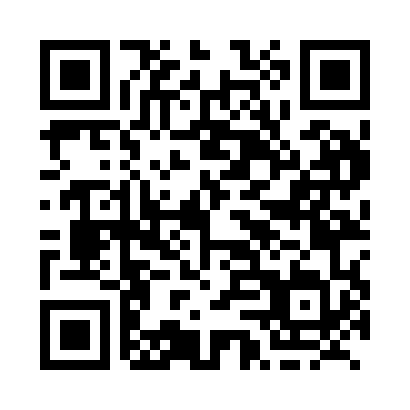 Prayer times for Mine Centre, Ontario, CanadaMon 1 Jul 2024 - Wed 31 Jul 2024High Latitude Method: Angle Based RulePrayer Calculation Method: Islamic Society of North AmericaAsar Calculation Method: HanafiPrayer times provided by https://www.salahtimes.comDateDayFajrSunriseDhuhrAsrMaghribIsha1Mon3:135:121:156:449:1711:162Tue3:145:131:156:449:1711:163Wed3:145:131:156:449:1611:154Thu3:145:141:156:449:1611:155Fri3:155:151:156:449:1511:156Sat3:155:161:156:449:1511:157Sun3:165:161:166:449:1411:158Mon3:165:171:166:439:1411:159Tue3:175:181:166:439:1311:1410Wed3:175:191:166:439:1211:1411Thu3:185:201:166:429:1211:1412Fri3:195:211:166:429:1111:1313Sat3:195:221:166:429:1011:1314Sun3:205:231:166:419:0911:1315Mon3:205:241:176:419:0811:1216Tue3:215:251:176:409:0711:1217Wed3:215:261:176:409:0711:1118Thu3:225:281:176:399:0611:1119Fri3:245:291:176:399:0411:0920Sat3:265:301:176:389:0311:0721Sun3:285:311:176:389:0211:0522Mon3:305:321:176:379:0111:0323Tue3:325:331:176:369:0011:0124Wed3:345:351:176:368:5910:5825Thu3:375:361:176:358:5710:5626Fri3:395:371:176:348:5610:5427Sat3:415:381:176:338:5510:5228Sun3:435:401:176:338:5410:5029Mon3:455:411:176:328:5210:4730Tue3:485:421:176:318:5110:4531Wed3:505:441:176:308:4910:43